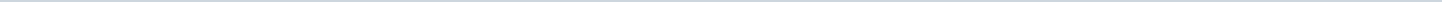 Index (1 onderwerp)1 Lbr VNG, 19-009, Geschillenregeling Cao gemeenten, zaaknr 598409, 20190307 (in handen van de werkgeverscommissie gesteld)Lbr VNG, 19-009, Geschillenregeling Cao gemeenten, zaaknr 598409, 20190307 (in handen van de werkgeverscommissie gesteld)MetadataDocumenten (1)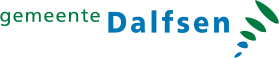 Gemeente DalfsenAangemaakt op:Gemeente Dalfsen28-03-2024 13:20Ingekomen stukPeriode: 2024Laatst gewijzigd26-03-2019 12:06ZichtbaarheidOpenbaarStatusAnders#Naam van documentPub. datumInfo1.Lbr VNG, 19-009, Geschillenregeling Cao gemeenten, zaaknr 598409, 2019030707-03-2019PDF,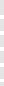 142,93 KB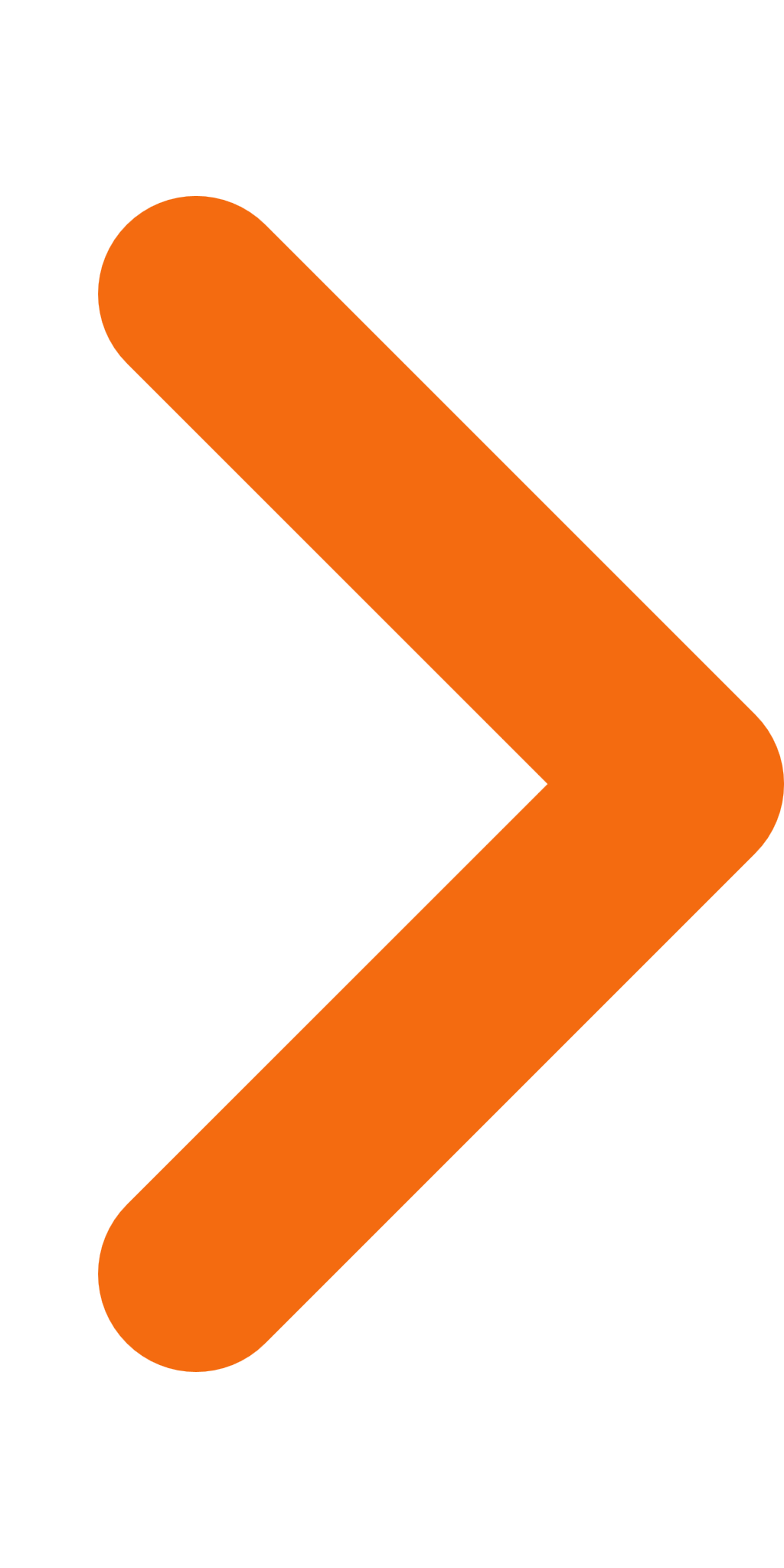 